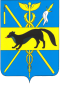 СОВЕТ НАРОДНЫХ ДЕПУТАТОВБОГУЧАРСКОГО МУНИЦИПАЛЬНОГО РАЙОНА ВОРОНЕЖСКОЙ ОБЛАСТИРЕШЕНИЕот «29» 09. 2022 года  № 11                г. БогучарОб образовании постоянной комиссииСовета народных депутатов Богучарского муниципального района Воронежской области восьмого созыва по промышленности,транспорту, связи, ЖКХ,топливно – энергетическому комплексуВ соответствии с Уставом Богучарского муниципального района и Регламентом Совета народных депутатов Богучарского муниципального района Совет народных депутатов Богучарского муниципального района р е ш  и л:Образовать следующий персональный состав постоянной комиссии Совета народных депутатов Богучарского муниципального района по промышленности, транспорту, связи, ЖКХ, топливно – энергетическому комплексу:1. Коротунов Павел Владимирович - депутат Совета народных депутатов Богучарского муниципального района  от избирательного округа № 1, генеральный диктор ООО «Торговый Дон «Агро – Спутник», председатель комиссии.2. Дибцев Сергей Иванович – депутат Совета народных депутатов Богучарского муниципального района  от избирательного округа № 2.3. Сиринько Сергей Владимирович - депутат Совета народных депутатов Богучарского муниципального района  от избирательного округа № 3,индивидуальный предприниматель. 4. Нежельский Иван Иванович – депутат Совета народных депутатов Богучарского муниципального района от избирательного округа № 1, заместитель руководителя МКУ «Управление городского хозяйства города Богучара».5. Коротун Дмитрий Викторович - депутат Совета народных депутатов Богучарского муниципального района от избирательного округа № 2, исполнительный директор  ЗАО «Полтавка».6. Янцен Валентин Витальевич – депутат Совета народных депутатов Богучарского муниципального района  от Воронежского регионального отделения Политической партии ЛДПР -  Либерально – демократическая партия России, мастер строительных и монтажных работ ООО «Кантемировское Дорожное Ремонтно – Строительное управление». Председатель Совета народных депутатовБогучарского муниципального районаВоронежской области восьмого созыва                             Ю.В.ДорохинаГлава Богучарскогомуниципального района                                                          В.В.Кузнецов